            TÝDENNÍ PLÁN 2018/2019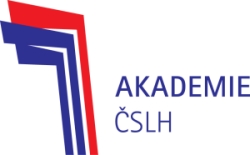 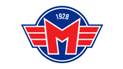 Poznámka:KATEGORIE:MŽBTÝDENNÍ MIKROCYKLUS:ZO 1TERMÍN:10.9. – 16.9. 2018DENDATUMKDYROZCVIČKASUCHÁZAMĚŘENÍ    LED/ZÁPASZAMĚŘENÍREGENERACEPOdopolednePOodpoledne13:45 žebřík14:30 Stanovištní tréninkÚTdopoledneÚTodpoledneSTdopoledneSTodpoledne14:50Gymnastika, agility,posilováníČTdopoledne6:25 žebřík7:00Rovnovážné situaceČTodpoledne16:00Hry, kompenzacePÁdopolednePÁodpoledne12:20 žebřík13:00HčjSOdopoledneMOTOR ČB – LVI ČBSOodpoledneNEdopoledneNEodpoledne